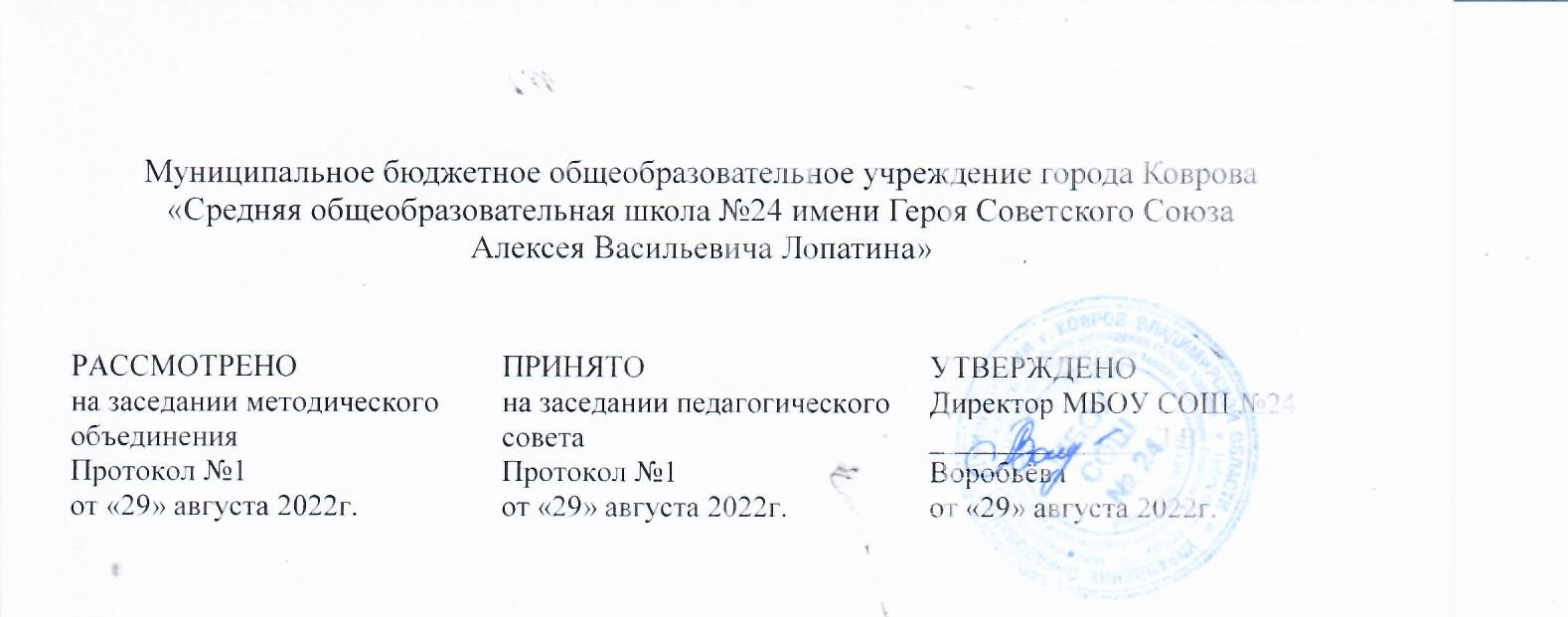 Дополнительная общеобразовательная общеразвивающая программа   социально-гуманитарной   направленности«Пресс-центр»уровень программы – стартовый (ознакомительный)для обучающихся 13-16 летсрок реализации программы 1 годСоставитель: Соколова Полина Андреевна, педагог дополнительного образования, г. Ковров2022 г.Раздел 1. Комплекс основных характеристик программыПояснительная записка. Направленность программы:Программа «Пресс-центр» является дополнительной общеобразовательной общеразвивающей программой социально-гуманитарной направленности. Уровень программы –  стартовый (ознакомительный).Актуальность программы. Возрастающая доступность образовательных ресурсов в настоящее время стала характерной особенностью современного общества. Использование информационных технологий привело к увеличению объёма информации, к ее быстрому старению и постоянному обновлению. Изменение информационной̆ структуры общества требует нового подхода к формам работы с детьми. Сегодня от учащихся требуются не только знания, но и активность, инициативность, способность принимать решения в трудной ситуации.Перечень нормативных документов и материалов, на основе которых составлена рабочая программа:Федеральный закон от 29.12.2012 г. № 273-ФЗ «Об образовании в Российской Федерации»; Концепция развития дополнительного образования детей до 2030 г., утверждённая распоряжением правительства Российской Федерации от 31 марта 2022 г. № 678-р;Приказ Министерства просвещения РФ от 09.11.2018 № 196 «Об утверждении Порядка организации и осуществлении образовательной деятельности по дополнительным общеобразовательным программам»;Приказ Министерства просвещения РФ от 30 сентября 2020 г. № 533 «О внесении изменений в порядок организации и осуществления образовательной деятельности по ДООП, утвержденный приказом Министерства просвещения РФ от 9 ноября 2018 г. № 196»;Национальный проект «Образование» (протокол заседания Президиума Совета при Президенте РФ по стратегическому развитию и национальным проектам от 24.12.2018 г. № 16).Федеральный проект «Успех каждого ребенка» (протокол заседания проектного комитета по национальному проекту «Образование» от 7.12.2018 г. № 3. Письмо Минобрнауки от 18.11.2015г. № 09-3242 «Методические рекомендации по проектированию дополнительных общеразвивающих программ (включая разноуровневые программы), разработанные Минобрнауки России совместно с ГАОУ ВО «Московский государственный педагогический университет», ФГАУ «Федеральный институт развития образования» и АНО дополнительного профессионального образования «Открытое образование»;Распоряжение правительства РФ от 29.05.2015 № 996-р «Стратегия развития воспитания в РФ на период до 2025 года»;Концепция духовно-нравственного развития и воспитания личности гражданина России от 2009 г.;Распоряжение Администрации Владимирской области от 9.04.2020 г. № 270-р «О введении системы ПФДО на территории Владимирской области»;Приказ управления образования № 284 от 6 июля 2020 г. «О реализации распоряжения департамента образования администрации Владимирской области от 30.06.2020 г. № 717 «Об исполнении постановления администрации Владимирской области от 09.06.2020 г. № 365; Постановление администрации г. Коврова № 1009 от 15.06.2020 г. «Об утверждении программы ПФДО детей в г. Коврове»;Санитарные правила СП 2.4.3648-20 «Санитарно-эпидемиологические требования к организациям воспитания и обучения, отдыха и оздоровления детей и молодежи», утвержденные Постановлением Главного государственного санитарного врача РФ от 28.09.2020г. № 28.Положение о дополнительной общеобразовательной общеразвивающей программе педагога МБОУ СОШ №24.СвоевременностьПрограмма «Пресс-центр» является модифицированной. За основу взята образовательная программа творческого школьного объединения «Школьный пресс-клуб», автор Н.В.Кашлева, Волгоград, издательство «Учитель», 2009 и И. Д. Демина. Технология создания комплексных текстовых документов в Microsoft Word. Сборник программ по выбору по математике и информатике для предпрофильной подготовки учащихся. Москва, «Глобус», 2007.Деятельность обучающихся в рамках реализации данной программы направлена не только на совершенствование речевой деятельности и развитие творческих способностей ребёнка, но и на создание продукта, имеющего значимость для других людей. Создание школьной газеты позволяет установить более тесные макросоциальные связи внутри ученического и педагогического коллектива школы. Участие ребят в школьном пресс-центре поддерживает их индивидуальное развитие, так как помогает организовать себя, выразить свои мысли, распространить их среди других людей, лучше познать себя, открыть мир.Воспитательный потенциал информационного пространства учреждения образования трудно переоценить: будучи наиболее доступной ребенку, адаптированной к его возрастным особенностям, переданная авторитетными для ребенка людьми, эмоционально окрашенная, сформированная при участии самого ребенка и его друзей, информационная среда образовательного учреждения становится своего рода «фильтром» тех необъятных информационных потоков, с которыми сталкивается ребенок, в современном социуме. Это означает, что информация, предоставляемая ребенку в образовательном учреждении, может обуславливать ту или иную интерпретацию им событий окружающей жизни; формировать его оценочную позицию исходя из приоритетных ценностных установок воспитательного процесса; формировать способность ребенка к самоопределению в современном информационном пространстве. Адресат программы. Программа предназначена для детей 13-16 лет. Предполагаемый состав групп - разновозрастной. Объем и срок освоения программы.Срок реализации программы составляет 1 год (9 месяцев) Общее количество часов - 36. Занятия начинаются с 1 сентября до 31 мая.Форма обучения – очная, очно-заочная формы обучения (Закон №273-ФЗ, гл.2, ст.17, п. 2).  Занятия проводятся групповые, сводные (несколько групп).Режим занятий:Занятия проводятся с группой детей в количестве 10-20 человек один раз в неделю, занятие длится 40 минут.Особенности организации образовательного процесса.При работе над программным материалом преподаватель должен опираться на следующие основные принципы:-целенаправленность учебного процесса,-систематичность и регулярность занятий,-постепенность в развитии способностей, умений и навыков учащихся1.2. Цели и задачиЦель:Теоретическое и практическое знакомство с газетными жанрами и принципами создания школьной газеты. Формирование культуры речи учащихся.   Задачи курса: 1.Предмтеные:- повышение интереса к учебе через самостоятельную исследовательскую работу;- совершенствование и развитие навыков литературного творчества;- повышение грамотности.2. Личностные:- сплочение учащихся в единый коллектив для плодотворной работы;- воспитание информационной культуры;- воспитание деловых качеств и активной жизненной позиции.3. Метапредметные:- повышение коммуникативных способностей детей;- повышение статуса детей в школьном коллективе;- развитие и реализация творческих способностей учащихся через журналистскую деятельность.1.3. Содержание программы Учебно-тематический план.«Пресс-центр.»Содержание учебного планаПрофессия журналиста. Формирование представлений о профессии журналиста. Журналист как представитель определенного слоя общества. Факт, как объект интереса журналиста и основной материал в его работе. Требования к журналисту. История российской журналистики. Из истории развития газетного дела. Жанры журналистики. Жанры журналистики и их особенности. Информационные жанры: отчет, хроника, репортаж, интервью, заметка, информация-объявление. Основные требования к информативной публицистике: актуальность, правдивость, оперативность, доступность, выразительность, фактологичность (ссылки, свидетельства, цитаты, определение места, времени, обстоятельств). Аналитические жанры. Назначение произведений аналитических жанров – сообщить о явлении, выявить, исследовать его корни, показать его сущность.  Специфика аналитической журналистики. Ее виды и жанры (статья, обозрение, отзыв, рецензия). Художественные жанры. Слово, очерк, эссе, фельетон, и др.Язык журналистики. Слово и понятие. Профессиональная лексика, диалектизмы, жаргонизмы.  Использование фразеологизмов, крылатых слов, пословиц. Стилистические фигуры речи. Тропы.  Композиция журналистского материала. Основные типы построения текстов: повествование, описание, рассуждение. Основные структурные связи в рассуждении. Знакомство с оформительским делом. Знакомство с техническими средствами и приемами работы с ними (фотоаппарат, видеокамера, компьютер).  Изучение шрифта. Знакомство с видами шрифта по различным изданиям периодической печати. Роль фотографий в газете. «Портрет», «пейзаж», «композиция». Дизайн газеты. Классический дизайн газеты. Создание газеты в печатном виде (особенности компьютерных программ MSWORD, MSPUBLISHER, MS POWER POINT.). Особенности газетного языка. Особенности газетного языка. Речевая культура. Культура устной и письменной речи. Эстетика и дизайн.  Эстетика как философская категория. Дизайн газеты. Классический дизайн газеты. Современный дизайн газет. Цели дизайна газет. Черты различных дизайнов.  Выбор шрифта для определѐнного по содержанию текста. Дизайн школьной газеты.  Роль школьной газеты.Кому и зачем нужна газета в школе? Для кого выходит? Каких целей может достичь? Читатель и его интересы. Кто будет читателем школьной газеты, и что он ждет от нее? Методы выявления читательских запросов и предпочтений. Как написать статью в школьную газету?  Жанровые формы. Заметка. Структура заметки. «Новость одной строкой». Темы газетных публикаций. Правила расположение новостей. Рубрики. Полосы. Требования к информации. Классификация речевых, грамматических, орфографических и пунктуационных ошибок. Достоверность. Краткость, ясность. Проверка источника и ссылка на него. Авторство. Подпись иллюстраций и фотографий. Источники информации.  Очевидцы событий. Литературные источники. Интернет-источники (обязательное правило – указание интернет-ссылки на источник). Собственное мнение журналиста. Правила оформления. Заголовки и иллюстрации. Объем заголовков, их стилистика. Иллюстрации. Интервью. Основные правила ведения интервью. Выпуск газеты. Этапы выпуска номера газеты. Школьная редакция. Обозреватель. Репортер. Корректор. Верстальщик (дизайнер). Интернет-журналистика. Школьный Интернет – сайт. Портфель творческих достижений.1.4. Планируемые результаты Личностные результаты освоения курса предполагают:
– приобретение первичного опыта по формированию активной̆ жизненной̆ позиции в процессе подготовки выпусков газеты;– получение возможности проявлять инициативу в принятии решений;
– понимание причин успеха/неуспеха практической̆ журналистской̆ деятельности;   Метапредметные результаты освоения курса обеспечиваются познавательными и коммуникативными учебными действиями, а также межпредметными связями с литературой̆, русским языком, информатикой̆ и отражают:
– формирование умения планировать, контролировать и оценивать учебные действия в соответствии с поставленной̆ задачей̆ и условием еѐ реализации;
– продуктивное сотрудничество (общение, взаимодействие) со сверстниками при решении задач на занятиях;- умение осуществлять информационную, познавательную и практическую деятельность с использованием различных средств коммуникации.   Предметные результаты отражают опыт учащихся в журналистской̆ деятельности и в результате прохождения программы кружка «Школьная газета» школьники:- познакомятся с основными терминами журналистики;
– приобретут первичные навыки работы с содержащейся в текстах информацией̆ в процессе чтения соответствующих возрасту научно-познавательных текстов, инструкций;– приобретут первоначальные навыки работы с ПК в процессе создания школьной̆ газеты;– поймут сущность журналистской̆ профессии как социальной̆, информационной̆, творческой̆, ее базовых характеристик, социальных ролей̆ журналиста, качеств личности, необходимых для ответственного выполнения профессиональных функций.Главным критерием достижения результата на протяжении всего периода обучения является подготовленный̆ для публикации в школьной̆ газете материал. Практическим выходом реализации программы является издание школьной̆ газеты (1 раз в четверть).Раздел 2. «Комплекс организационно-педагогических условий»2.1. Календарный учебный график.Количество учебных недель – 36;Количество учебных дней – 1 час в неделю;Занятия по долгосрочной программе «Пресс-центр.» проводятся с 1 сентября по 31 мая.2.2. Условия реализации программы- Материально-техническое обеспечение реализации программы.компьютер, принтер, сканер, фото - видеокамера. - Информационное обеспечениеразработки по темам; тематический материал периодической печати; справочники; словари; наглядный материал: схемы, видеозаписи сюжетов на различные темы и проблемные ситуации различные периодические печатные издания. тексты для редактирования; - Кадровое обеспечение Педагогические кадры (руководитель программы «Пресс-центр», учитель русского языка и литературы; администратор школьного сайта, создающий страницу газеты на школьном сайте, публикует новые номера газеты).2.3. Формы аттестацииРезультативность освоения программы, как индивидуального образовательного маршрута, оценивается как на уровне знаний и умений, так и личностной характеристики учащегося.Разноуровневый подход к процессу обучения дает возможность учащимся самореализоваться на трех уровнях (приложение 1):1-ый уровень – в школьном творческом объединении «Пресс-центр» (участие в подготовке к изданию газеты, чтение своих статей и обсуждение статей других ребят в группе)2-ой уровень – внутри школьного учреждения (среди читателей газеты – учеников, учителей, родителей)3-ий уровень – внеучережденческий (если школьная газета популярна за пределами школы, в других школах района, публикации в других периодических изданиях, победы в районных и краевых конкурсах и т.д.)Учитывая индивидуально-возрастные особенности каждого учащегося, программа предусматривает дифференцированный и уровневый подход к обучению детей в объединении. Освоение программы возможно на трех уровнях. Каждому уровню соответствуют определенные критерии умений и навыков работы в объединении.Формы подведения итогов:выполнение тестовых заданий;выполнение импровизационных заданий;2.4.  Оценочные материалы- Для оценки уровня воспитанности (овладение когнитивными навыками) применяется методика «Диагностика личностного роста» (В.П.Степанов), -  для оценки уровня развития, уровня освоения морально-нравственных понятий применяется методика – И.В. Кулешова, Д.В. Григорьева;2.5.  Методические материалы.- особенности организации образовательного процесса –занятия по программе проводятся в очно-заочной (дистанционной) форме.- Методы обучения:Для успешной реализации программы и достижения положительных результатов у воспитанников предполагается применять следующие методы работы:видео материалы;книги и пособия;методы устного изложения учебного материала, обсуждения изученного материала;методы беседы - стимулирующие работоспособность учеников, развивающих интерес к предмету;метод объяснения;метод умелого сочетания разных приемов и способов педагогическоговоздействия (прослушивание текстов и просмотр видеозаписей с обсуждением)- формы организации образовательного процесса – индивидуально-групповая, и групповая.2.6. Список использованной литературы
Список литературы для педагога1)      Пресс-клуб и школьная газета: занятия, тренинги, портфолио / авт.-сост. Н.В. Кашлева. – Волгоград: Учитель, 2009. – 154 с.: ил.2)      Цветкова И.В. Как создать программу воспитательной работы: Метод. Пособие/ И.В. Цветкова. – М.: Просвещение, 20063)      Швец Ф. Создание школьной газеты. Практическая деятельность как фактор развивающего обучения. // Школьный психолог. 2003 - №25-26 – с.20-21 Список литературы для родителей1)      Ахмадулина Е.В. Краткий курс теории журналистики. Учебное пособие. М.: ИКЦ «МарТ»; Ростовн/Д: Издательский центр «МарТ», 2010. – 272с. (Серия Филология и журналистика»)2)      Блокнот журналиста. Составители: Хлебников И.Н., Шигурова К.С., Дедов А.Н., Волкова В.К. Курган: Молодежное информационное агентство «МИА – Пресс» Курганской областной молодежной общественной организации «XXI век», 2011.Интернет – ресурсы1)      Метод проекта. (Определение).   http://courses.urc.ac.ru/eng/u6-3.html2)      Метод проектов в обучении языку. (Основные виды. Этапы работы.)     http://filolingvia.com/publ/454-1-0-42603)      Что такое журналистика? (определение). http://luboznaiki.ru/opredelenie/zhurnalistika.html4)  Пособие для начинающих журналистов.  http://www.al-dedov.narod.ru/proryv/posobie.htmПриложение 1Критерии умений и навыков работы в школьном творческом объединении на 1-ом году обучения (по 10-балльной шкале)№Тема занятиячасытеорияпрактикаформа контроля1Вводное занятие. Инструктаж по ТБ.11Педагогическое наблюдение2История возникновения и становления журналистики в г.Коврове.11Педагогическое наблюдение3Печатные периодические издания в г.Коврове.11Педагогическое наблюдение4Перспективы развития журналистики в XXI в. Интернет-издания11Педагогическое наблюдение5Информационные жанры журналистики.10,50,5Педагогическое наблюдение6Аналитические жанры журналистики.10,50,5Педагогическое наблюдение7Художественно-публицистические жанры журналистики.10,50,5Педагогическое наблюдение8Профессиональная этика журналиста.10,50,5Педагогическое наблюдение9Основные понятия и термины газетного дела.10,50,5Педагогическое наблюдение10Литературное редактирование. Правка – обработка. Правка – переделка. Правка – сокращение. Правка – вычитка.413Самостоятельная работа11Содержание и форма газеты. Размерные элементы: формат, объем, колонки.422Педагогическое наблюдение12Задачи оформления газеты. Восприятие материала. Руководство вниманием читателя. Тип подачи материалов. Постоянные элементы газеты.413Самостоятельная работа13Лицо газеты.10,50,5Педагогическое наблюдение14Оформление заголовков газеты (виды, функции, правила).10,50,5Педагогическое наблюдение15Выделения в тексте (шрифтовые, нешрифтовые).10,50,5Самостоятельная работа16Иллюстрации в газете. Репортажный снимок. Портрет. Фоторепортаж. Иллюстративный очерк.312Педагогическое наблюдение17Способы объединения материалов в газете.10,50,5Педагогическое наблюдение18Технологическая схема производства газеты.10,50,5Самостоятельная работа19Основы макетирования газеты.10,50,5Педагогическое наблюдение20Верстка газеты.10,50,5Самостоятельная работа21Уроки составления бизнес-плана газеты.10,50,5Педагогическое наблюдение22Маркетинг газеты.10,50,5Самостоятельная работа23Распространение газеты.10,50,5Самостоятельная работа24Основы газетного дела.10,50,5Педагогическое наблюдение25Итоговое занятие.10,50,5Педагогическое наблюдениеИтого36 №Раздел, тема занятияФорма проведения занятияОбщее кол-во часов.Место проведениеФорма контроля1Вводное занятие. Инструктаж по ТБ.Беседа1АудиторияПедагогическое наблюдение2История возникновения и становления журналистики в г.Коврове.Комбинированное занятие1АудиторияПедагогическое наблюдение3Печатные периодические издания в г.Коврове.Комбинированное занятие1АудиторияПедагогическое наблюдение4Перспективы развития журналистики в XXI в. Интернет-изданияКомбинированное занятие1АудиторияПедагогическое наблюдение5Информационные жанры журналистики.Беседа1АудиторияПедагогическое наблюдение6Аналитические жанры журналистики.Беседа1АудиторияПедагогическое наблюдение7Художественно-публицистические жанры журналистики.Беседа, практическое занятие1АудиторияПедагогическое наблюдение8Профессиональная этика журналиста.Практическое занятие1АудиторияПедагогическое наблюдение9Основные понятия и термины газетного дела.Комбинированное занятие1АудиторияПедагогическое наблюдение10Литературное редактирование. Правка – обработка. Правка – переделка. Правка – сокращение. Правка – вычитка.Комбинированное занятие4АудиторияСамостоятельная работа11Содержание и форма газеты. Размерные элементы: формат, объем, колонки.Беседа4АудиторияПедагогическое наблюдение12Задачи оформления газеты. Восприятие материала. Руководство вниманием читателя. Тип подачи материалов. Постоянные элементы газеты.Практическое занятие4АудиторияСамостоятельная работа13Лицо газеты.Беседа1АудиторияПедагогическое наблюдение14Оформление заголовков газеты (виды, функции, правила).Практическое занятие1АудиторияПедагогическое наблюдение15Выделения в тексте (шрифтовые, нешрифтовые).Комбинированное занятие1АудиторияСамостоятельная работа16Иллюстрации в газете. Репортажный снимок. Портрет. Фоторепортаж. Иллюстративный очерк.Комбинированное занятие3АудиторияПедагогическое наблюдение17Способы объединения материалов в газете.Беседа1АудиторияПедагогическое наблюдение18Технологическая схема производства газеты.Комбинированное занятие1АудиторияСамостоятельная работа19Основы макетирования газеты.Беседа1АудиторияПедагогическое наблюдение20Верстка газеты.Практическое занятие1АудиторияСамостоятельная работа21Уроки составления бизнес-плана газеты.Комбинированное занятие1АудиторияПедагогическое наблюдение22Маркетинг газеты.Практическое занятие1АудиторияСамостоятельная работа23Распространение газеты.Комбинированное занятие1АудиторияСамостоятельная работа24Основы газетного дела.Комбинированное занятие1АудиторияПедагогическое наблюдение25Итоговое занятие.Комбинированное занятие1АудиторияПедагогическое наблюдение36 Вид работыНизкий уровень –
1-3 баллаСредний уровень –
4-7 балловВысокий уровень –
8-10 баллов1. Умение ориентироваться в информационном поле печатных изданий.Плохо понимает различия между художественными изданиями, справочной литературой, периодикой.Знает различия между художественной литературой, периодикой и справочными изданиями.Хорошо ориентируется в классификации печатных изданий, знает, где и как извлечь нужную информацию.2. Умение читать книги, газеты, журналы.Медленное монотонное и поверхностное чтение. Низкая техника чтения.Беглое осмысленное чтение, умение выделять прочитанное, отмечать главное.Избирательное чтение, умение отделять нужную информацию от ненужной.3. Умение использовать основные жанры разговорной речи (рассказ, беседа, спор)Не сформированы навыки монологического высказывания, участия в беседе и споре. Не активен во время бесед и обсуждений.Может принимать участие в беседе и споре, но допускает речевые ошибки, слова-паразиты.  Хорошо владеет основными жанрами разговорной речи в соответствии с ситуацией. Активен в обсуждениях, не допускает речевых ошибок.4. Написание сочинений-миниатюр информационного и аналитического содержания с использованием повествования, описания, рассуждения.Не чувствует различий между разными типами текста, нарушает структуру текста. Бедный словарный запас, много ошибок.Знаком с разными типами текста, но часто нарушает логику и последовательность изложения. Тема раскрыта не полно, допускает ошибки.Умеет создавать тексты малого объема разных типов речи, комбинирует их. Богатый словарный запас, язык сочинений точен, выразителен, грамотен.5. Создание художественных текстов малого объема (художественных миниатюр, четверостиший, сказок, загадок, рассказов).Не понимает отличий художественных текстов от нехудожественных. Нет желания проявить фантазию. Не использует средства выразительности.Создает тексты только в одном из жанров. В тексте мало средств выразительности. Идея и основная мысль текста нуждается в значительной доработке.С желанием создает тексты в данных жанрах. Идея и основная мысль текста раскрыты глубоко, выразительно, интересно.
6. Редактирование сочинений-миниатюр с использованием словарей.Не видит ошибок и не может их исправить в собственном тексте.Исправляет орфографические и пунктуационные ошибки, если на них указать,  имеет навыки работы с орфографическим словарем.Умеет исправлять ошибки не только в своем, но и в чужом тексте. Использует орфографические, толковые словари, словари синонимов и антонимов.7. Использование изобразительных элементов в дополнение к тексту (рисунки, фото, иллюстрации, карикатуры)Не понимает различий между рисунком и иллюстрацией. Не получается подобрать соответствующее дополнение к тексту.Может аккуратно нарисовать рисунок, не всегда умеет проявить фантазию и самостоятельность в подборе фото и иллюстраций.Проявляет инициативу и фантазию, хорошо рисует иллюстрации, карикатуры. Чувствует цвета и краски.8. Самоанализ и рефлексия своей деятельности.Не умеет адекватно оценить себя, самооценка завышена или занижена. Нет требований к себе. Не знает приемов рефлексии.Заниженные или завышенные требования к себе. Использует 1-2 приема рефлексии, не всегда стремится выяснить причины неудач.Адекватно воспринимает результаты своей работы, ищет и устраняет причины неудач, осознанно определяет сферу своих интересов и способностей.